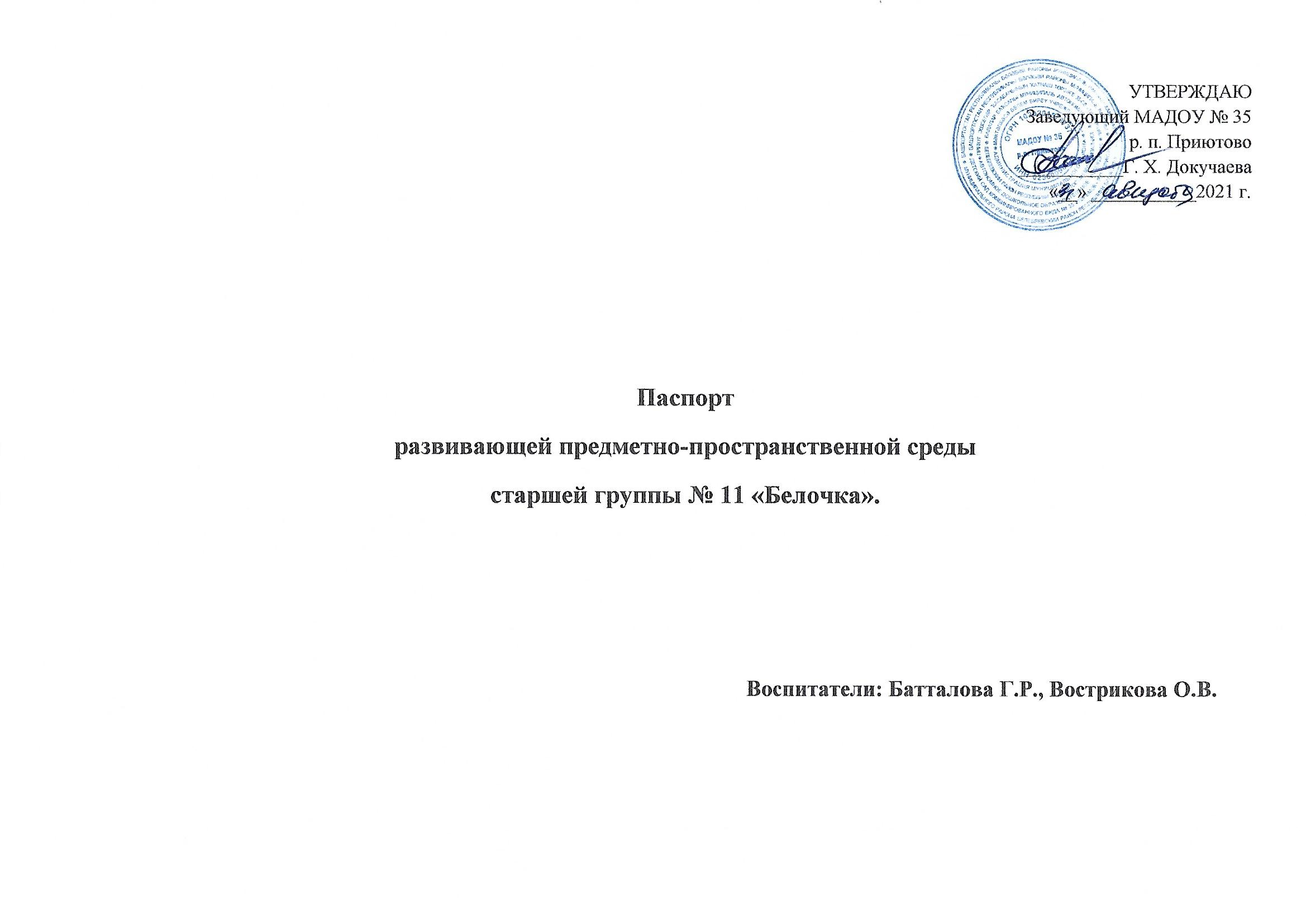 Организация развивающей предметно-пространственной среды в соответствии с требованиями ФГОС ДОСогласно ФГОС дошкольного образования содержание образовательной программы должно обеспечивать развитие личности, мотивации и способностей детей  в различных видах деятельности и охватывает следующие структурные единицы, представляющие  определенные направления развития и образования детей:Социально-коммуникативное развитиеПознавательное развитиеРечевое развитиеХудожественно-эстетическое развитиеФизическое развитие.Виды деятельности дошкольников в пределах каждой образовательной области могут реализовываться  на основе потенциала развивающей предметно-пространственной среды ДОО с соответствующим наполнениемПредметно-пространственная развивающая среда Организации (дошкольной группы, участка) должна обеспечивать:-  реализацию различных образовательных программ, используемых в образовательном процессе Организации;- в случае организации инклюзивного образования – необходимые для него условия; - учёт национально-культурных, климатических условий, в которых осуществляется образовательный процесс.Организация образовательного пространства и разнообразие материалов, оборудования и инвентаря (в здании и на участке) должны обеспечивать:- игровую, познавательную, исследовательскую и творческую активность всех категорий воспитанников, экспериментирование с доступными детям материалами (в том числе, с песком и водой);- двигательную активность, в том числе, развитие крупной и мелкой моторики, участие в подвижных играх и соревнованиях;- эмоциональное благополучие детей во взаимодействии с предметно-пространственным окружением;- возможность самовыражения детей.Традиционные материалы и материалы нового поколения должны подбираться сбалансировано, сообразно педагогической ценности (среда не должна быть архаичной, она должна быть созвучна времени, но и традиционные материалы, показавшие свою развивающую ценность, не должны полностью вытесняться в угоду «новому» как ценному самому по себе). При создании предметной среды учитываются следующие  принципы:-полифункциональности: предметно-пространственная развивающая среда должна открывать перед детьми множество возможностей, обеспечивать все составляющие образовательного процесса и в этом смысле должна быть многофункциональной; - трансформируемости: данный принцип тесно связан с  полифункциональностью предметной среды, т.е. предоставляет возможность изменений, позволяющих, по ситуации, вынести на первый план ту или иную функцию пространства (в отличие от монофункционального зонирования, жестко закрепляющего функции за определенным пространством); - вариативности: предметно-пространственная развивающая среда предполагает периодическую сменяемость игрового материала, появление новых предметов, стимулирующих исследовательскую, познавательную, игровую, двигательную активность детей; - насыщенности: среда соответствует содержанию образовательной программы, разработанной на основе одной из примерных программ, а также возрастным особенностям детей;- доступности:  среда обеспечивает свободный доступ детей к играм, игрушкам, материалам, пособиям;- безопасности: среда предполагает соответствие ее элементов требованиям по обеспечению надежности и безопасности. Как наиболее педагогически ценные, Стандарт выделяет игрушки, обладающие следующими качествами:1. Полифункциональностью. Игрушки могут быть гибко использованы в соответствии с замыслом ребенка, сюжетом игры в разных функциях. Тем самым игрушка способствует развитию творчества, воображения, знаковой символической функции мышления и др. 2. Возможностью применения игрушки в совместной деятельности. Игрушка должна быть пригодна к использованию одновременно группой детей (в том числе с участием взрослого как играющего партнера) и инициировать совместные действия – коллективные постройки, совместные игры и др.; 3. Дидактическими свойствами. Игрушки должны нести в себе способы обучения ребенка конструированию, ознакомлению с цветом и формой и пр., могут содержать механизмы программированного контроля, например некоторые электрифицированные и электронные игры и игрушки; 4. Принадлежностью к изделиям художественных промыслов. Эти игрушки являются средством художественно-эстетического развития ребенка, приобщают его к миру искусства и знакомят его с народным художественным творчеством. Предметно-пространственная  развивающая среда  и игровая среда в каждой возрастной группе детского сада  в соответствии с ФГОС ДО должна иметь отличительные признаки, а именно: для детей третьего года жизни - это достаточно большое пространство для удовлетворения потребности в активном движении; для детей четвертого года жизни -  это насыщенный центр сюжетно-ролевых игр с орудийными атрибутами; для детей пятого года жизни, необходимо учесть их потребность в игре со сверстниками и особенность уединяться; для детей шестого и седьмого года жизни  важно предложить детям игры ,развивающие восприятие ,память ,внимание и т.д.Общие принципы размещения материалов в групповом помещении в старшей группеПаспорт предметно-развивающей среды старшей группы общеразвивающей направленности №11Комплексирование программ и технологий в основной общеобразовательной программе дошкольного образованияМатериалы и оборудованиеОбщие принципы размещения материалов в групповом помещенииИгровая деятельностьВ связи с тем, что игровые замыслы детей 5-7 лет весьма разнообразны, весь игровой материал должен быть размещен таким образом, чтобы дети могли легко подбирать игрушки, комбинировать их "под замыслы". Стабильные тематические зоны полностью уступают место мобильному материалу — крупным универсальным маркерам пространства и полифункциональному материалу, которые легко перемещаются с места на место. В обслуживании игровых замыслов универсальные маркеры игрового пространства и полифункциональный материал приобретают наибольшее значение. Крупные и средние игрушки-персонажи как воображаемые партнеры ребенка уходят на второй план, поскольку все большее место в детской деятельности занимает совместная игра с партнерами-сверстниками. Функция сюжетообразования принадлежит разнообразным мелким фигуркам-персонажам в сочетании с мелкими маркерами пространства — макетами. В известном смысле мелкие фигурки-персонажи начинают выполнять функцию своеобразных предметов оперирования при развертывании детьми режиссерской игры. Сюжетообразующие наборы меняют свой масштаб — это игровые макеты с "насельниками" (тематическими наборами фигурок-персонажей) и сомасштабными им предметами оперирования ("прикладом"). Универсальные игровые макеты располагаются в местах, легко доступных детям; они должны быть переносными (чтобы играть на столе, на полу, в любом удобном месте). Тематические наборы мелких фигурок-персонажей целесообразно размещать в коробках, поблизости от макетов (так, чтобы универсальный макет мог быть легко и быстро "населен", по желанию играющих). "Полные" сюжетообразующие наборы — макеты типа "лего" (замок, кукольный дом с персонажами и детальным мелким антуражем) могут быть предоставлены детям, но надо иметь в виду, что они в меньшей мере способствуют развертыванию творческой игры, нежели универсальные макеты, которые "населяются" и достраиваются по собственным замыслам детей.Продуктивная деятельностьПедагогическая работа с детьми старшего дошкольного возраста организуется по 2-м основным направлениям: создание условий в группе для самостоятельной работы; факультативная, кружковая работа с детьми. Создание условий для самостоятельной работы включает: наличие различных материалов, удобное их расположение, подготовка места для работы (стол, застеленный клеенкой для работы с бумагой, место, оборудованное для шитья, стол-верстак для работы с деревом), подготовка необходимых инструментов, соответствующих размеру детской руки. Это, прежде всего, относится к молоткам, стамескам, ножам, ножницам и т.п. Они должны быть настоящими, со всеми рабочими качествами, чтобы ими можно было что-то действительно делать, а не имитировать труд. Плохой инструмент, не дает возможности ребенку получить результат и приносит только разочарование и раздражение. Все острые предметы (иглы, ножницы, ножи, крючки) должны убираться в закрывающиеся ящики. Во время работы детей с ними необходимо особое внимание педагога, обеспечение определенной техники безопасности. Так, если сформировать у детей правильный навык шитья — иголка идет вверх и от себя — можно предоставить детям больше самостоятельности при работе с иглой. Дети данного возраста предпочитают чаще работать индивидуально, поэтому мест для занятий должно быть предусмотрено в 1,5 раза больше, чем количества детей в группе. Рабочие места для детей, занятых практической, продуктивной деятельностью должны быть хорошо освещены (находиться около окна или обеспечены дополнительными местным освещением). Для развития творчества детей в самостоятельной работе необходимо позаботится о подборе различных образов: картинок, рисунков с изображением поделок, игрушек, вариантов оформления изделий, выкроек кукольной одежды, готовых изделий, сшитых или связанных взрослым, схем с изображением последовательности работы для изготовления разных поделок и т.п. Это дает детям возможность почерпнуть новые идеи для своей продуктивной деятельности, а так же продолжить овладение умением работать по образцу, без которого невозможна трудовая деятельность. На верхней полке шкафа выделяется место для периодически меняющихся выставок (народное искусство, детские поделки, работы школьников, родителей, воспитателей и др.). На следующей помещаются материалы и оборудование для работы с бумагой и картоном (различные виды бумаги и картона, выкройки, краски, кисти, клей крахмальный, казеиновый, ПВА, карандаши, салфетки, ножницы и др.). Затем — все для работы с использованным материалом (различные коробки из-под пищевых продуктов, парфюмерии, шпагат, проволока в полихлорвиниловой оболочке, поролон, пенопласт и др.). Далее на полке располагается все необходимое для шитья (только в подготовительных к школе группах): одна — две швейные детские машинки; коробка с набором ниток, пуговиц, тесьмы, резинки; коробка с кусками различных видов тканей; альбом с образцами тканей; выкройки; шаблоны и др. Для работы с деревом в группе может быть оборудован уголок труда или выделено специальное помещение. Для конструирования в старших группах специального места не выделяют, а используют те же столы, за которыми дети занимаются, или любые свободные Мелкий строительный материал хранят в коробках. Крупный — убирают в закрытые шкафы и стеллажи. Пластины, как для настольного, так и для напольного строителей находятся здесь же. Мелкий материал складывают в коробки.Познавательно-исследовательская деятельностьРазмещение материала в группах старшего дошкольного возраста примерно такое же, как в средних группах. Объекты для исследования в действии располагаются в специально выделенном уголке экспериментирования (с рабочим столом на несколько человек и полками или стеллажом). Наборы образно-символического материала помещаются компактно в коробках на открытых полках шкафа, стеллажах. Здесь же находится и иллюстрированная познавательная литература. Нормативно-знаковый материал целесообразно расположить поблизости от магнитной или обычной доски, большогофланелеграфа. Необходимо широко использовать стены группового помещения для размещения больших карт, иллюстрированных таблиц и т.п. Двигательная активностьОсновной набор оборудования и пособий находится в физкультурном зале, так как разные виды занятий по физической культуре в основном проводятся в нем. Оборудование для спортивных игр желательно хранить в секционном шкафу или в закрытых ящиках Обручи, скакалки, шнуры советуем разместить на крюках одной свободной стены в группе. Физкультурное оборудование располагается в группе так, чтобы дети могли свободно подходить к нему и пользоваться им. Образовательные областиНаименование центровМатериалКоличествоПримечание(обновление, пополнение)ПОЗНАВА-ТЕЛЬНОЕ РАЗВИТИЕЦ.конструированияКонструкторы «Лего»Строительный материал крупный пластмассовыйДеревянный конструкторСхемы, образцы, рисункиПлоскостные мозаикиРазличный бросовый материалПирамидыПазлыЧертежи построек3компл.1компл.422множествокомплектПОЗНАВА-ТЕЛЬНОЕ РАЗВИТИЕЦ.экспериментирования (лаборатория)Бумага разной фактуры, размера и цвета, фантики, лоскутки, фольгаКартон разного размера и цветаРазличный природный материалРисунки, схемы-образцыРазличные крупыПоролон, пенопластРазличные коробочки, пластмассовые стаканчикиКолбыПесочные часыВодяная мельницаСвечиЗеркалаМагнитыКомпасБезменВесы игрушечныеМел, песок, глинаЛупы Коллекция камней и ракушек Шишки Грецкие орехиПлоды каштанаВоронки Пульверизатор Картотека опытов в старшей группе21133101115211ПОЗНАВА-ТЕЛЬНОЕ РАЗВИТИЕЦ. природыКомнатные растенияКалендарь природыПлакат ОсеньДидактические игры экологического содержанияЭнциклопедии разнообразныеПлакат обитателей разных климатических зон Плакат «Круговорот воды в природе»Плакат «Изучаем тело человека»Трудовая зона:Палочки и стеки для рыхленияКисти, губки, салфетки для ухода за цветамиФартукиКлеенкиЛейкиБросовый материалПоролонОпрыскиватель1168111ПОЗНАВА-ТЕЛЬНОЕ РАЗВИТИЕЦ.нравственно-патриотическийПолитическая карта МираПолитическая карта РоссииПолитическая карта Республики БашкортостанФлаг РоссииФлаг БашкортостанаГерб Российской ФедерацииГерб БашкортостанаЭнциклопедии: «Самые красивые места России»Альбомы:- «Посёлок Приютово»- «Мой край»Дидактические игры:- «Одень Алсу и Азамата»- «Башкирская посуда»- «Башкирская матрёшка»- «Угостим гостей»Декоративные изделия народных мастеров:- матрёшки- деревянные расписные ложки и тарелки- доски, расписанные Гжельской росписью-дымковские игрушки111111111111111           2           22ПОЗНАВА-ТЕЛЬНОЕ РАЗВИТИЕЦ.занимательной математикиРабочие тетради «Игралочка - ступенька к школе»Л.Г.Петерсон, Е.Е.Кочемасованастенная модель числового ряда с наличием чисел;числовая лесенка;пеналы с геометрическими фигурами;счётные палочки;раздаточный материал;линейки;модель часов;часы настенные;модель дней недели;модель года;различные настольно-печатные, дидактические игры;занимательные книги по математике и книги для самостоятельных занятийСОЦИАЛЬНО-КОММУНИКАТИВНОЕ РАЗВИТИЕЦ.сюжетно-ролевой игрыАтрибуты для сюжетно-ролевых игр (по тематикам на полках и в коробках)«Магазин»«Больница»«Аптека»«Салон красоты» «Семья»«Автопарк» «Библиотека»СОЦИАЛЬНО-КОММУНИКАТИВНОЕ РАЗВИТИЕЦ. безопасностиДидактические игры:- «Дорожная безопасность»;- «Правила дорожного движения»- «Будь осторожен на улице!»- «Дорожные знаки» (соотвествия)- «Азбука дорожного движения»- «Собери картинку» (пожарная безопасность)Картотека предметных картинок «Транспорт»Домино «Дорога»Полицейская машинкаИгрушечные машины и транспорт  разных размеров;Набор игрушек «Инструменты»Макет светофораЖезлМакет«дорога»Дорожка «зебра»Пожарный шитПлакат «Дорожные знаки»Плакат «Осторожно,терроризм»СОЦИАЛЬНО-КОММУНИКАТИВНОЕ РАЗВИТИЕЦ. игровойНабор посудыНабор для парикмахерскойНабор «Доктор»Атрибуты для сюжетно-ролевых игр (по тематикам в коробках)Машины разных размеровКуклы мягкие для шнуровкиКукла в верхней одеждеПредметы обихода (сумки, бусы, шляпки)Гладильная доска с утюгомКровать деревянная с постельюСОЦИАЛЬНО-КОММУНИКАТИВНОЕ РАЗВИТИЕЦ.дежурстваУголок дежурства, ФартукиШапочкиНабор щёточка и совочекНабор совок и щётка на длинной ручке12221РЕЧЕВОЕ РАЗВИТИЕЦ.речевого развитияПолочка умных книгНастенная азбукаКубики с буквамиМагнитная азбукаКарандаши, ручкиСюжетные и предметные картинкиДемонстрационный материал по всем лексическим темамДидактические игры:- «Дикие животные»;- «Птицы»;- «Домашние животные»;- «Птичий двор»;- «Домашние птицы»;- «Фрукты-овощи»;- «Одежда, обувь»;- «Посуда»;- «Транспорт»;- «Изобретатель»;- «Профессии»;- «Огородник»;- «Домашний уголок»;Пазлы мягкие;Книги народных сказок и иллюстрации к сказкамХудожественная литератураДетские журналыРазличные азбуки и буквариНастольные развивающие игры речевого характераДоска настеннаяРЕЧЕВОЕ РАЗВИТИЕЦ.книгиИллюстрированные сборники рассказов и сказок, книжки-малышкиЭнциклопедииПортреты писателей«Книжкина больница»ХУДОЖЕСТВЕННО-ЭСТЕТИЧЕСКОЕ РАЗВИТИЕЦ. театрализацииШирмаКостюмы, маскиМелкие игрушки для режиссерских игрПальчиковый театрКукольный театрХудожественная литература, сказкиИллюстрации для обогащения театрализованной деятельностиЭлектронный вариант музыки, мультфильмов1ХУДОЖЕСТВЕННО-ЭСТЕТИЧЕСКОЕ РАЗВИТИЕЦ.творчестваРисование, художественный труд:МольбертДоски для творчесваШаблоны, трафаретыЦветные карандашиМелки цветные, восковыеГуашьАкварельные краскиБаночки для водыКисти разных размеров и ворса, подставки под кистиБумага разного формата и фактурыНожницыКлей-карандашТочилки, ластикиРаскраскиРазличные салфеткиЦветная бумага разной фактуры и размераЦветной и белый картонОбразцы народно-прикладного искусстваНаборы альбомов, открыток по живописиЛепка:ПластилинДощечки для барельефаСтекиДоски для лепкиПроизведения народного искусства (альбомы срисунками и фото произведений декоративно-прикладного искусства):«Хохломская роспись» «Дымковская игрушка»  «Образцы для декоративного рисования» «Образцы учимся лепить и рисовать» Д/И «Подбери узор» Д/И «Выложи узор»Д/И «Хохломская роспись»           1111111ХУДОЖЕСТВЕННО-ЭСТЕТИЧЕСКОЕ РАЗВИТИЕЦ.музыкальныйДетские песни, мелодии, музыка на электронном носителеДетские музыкальные инструментыДемонстрационный материал: Музыкальные инструментыПортреты детских композиторовДидактические  игрыХУДОЖЕСТВЕННО-ЭСТЕТИЧЕСКОЕ РАЗВИТИЕФИЗИЧЕСКОЕ РАЗВИТИЕСтандартное и нестандартное физкультурное оборудование:Ленты, платочкиКубикиСкакалкиОбручи разного диаметраКеглиБадминтонКольцебросМешочки с пескомРебристая доскаДоски для сохранения равновесияМячики пластмассовые Маски для подвижных игрДидактический материал, альбомы «Спорт, Спорт, Спорт»101022218125Множество2№ п.п.Образовательная областьАвторНазваниеИздательство, год изданияФизическое развитиеСоциально  коммуникативное развитиеПознавательное развитиеЛ.И. ПензулаеваН.Ф. ГубановаМ.Т.Ф. СаулинаИ.Ю. Бордачёва, Примернаяобщеобразовательнаяпрограмма дошкольногообразования «Отрождения до школы»под редакциейН.Е.Вераксы,Т.С.Комаровой,М.А.Васильевой. – 4-еизд., испр. Л. Г. ПетерсонО.А. Соломенникова, Н.Е. Веракса, О.Р. Галимов, Физическая культура в детском садуРазвитие игровой деятельностиЗнакомим дошкольников с правилами дорожного движения: Для занятий с детьми 5-7 летДорожные знаки (наглядно-дидактическое пособие): Для занятий с детьми 5-7 летИгралочка-ступенька к школе. Практический курс математики для дошкольников (методические рекомендации) Часть 3Ознакомление с природой в детском садуПознавательно-исследовательская деятельность дошкольников: Для занятий с детьми 5-7 летМ; Мозаика-Синтез, 2015г, ФГОСМозаика-Синтез 2015г, ФГОСМ; Мозаика-Синтез 2015г, Мозаика-Синтез, 2015 М.:Мозаика- Синтез, 2019М; БИНОМ.Лаборатория знаний, 2018год, ФГОСМ, Мозаика- Синтез, 2015г, ФГОС М, Мозаика- Синтез, 2015г, ФГОСРечевое развитиеГербова В.В Сост. В.В.Гербова,Н.П.Ильчук и др. О.С.УшаковаРазвитие речи в детском саду. М. 2015.Книга для чтения в детском саду и дома. Хрестоматия. 5-7 лет.Развитие речи детей 5-7 летМ, Мозаика – Синтез, 2015М, Мозаика – Синтез, 2005М, творческий центр СФЕРА, 2012Художественно-эстетическоеразвитиеКомарова Т.С.Куцакова Л.В.Лыкова И.А.Куцакова Л.В.Детское художественное творчество.- М.: Творим и мастерим. Ручной труд вдетском саду и дома. Методическое пособие. Программа художественного воспитания,обучения и развития детей 5-7лет «Цветные ладошки». Конструирование и художественный труд в детском саду Зацепина М. Б. Музыкальное воспитатие в детском саду. —М.: Мозаика-Синтез, 2015Зацепина М. Б. Культурно-досуговая деятельность в детском саду. — М.: Мозаика-Синтез, 2005-2010.Зацепина М. Б., Антонова ТВ. Праздники и развлечения в детском саду. - М.: Мозаика-Синтез, 2005-2010.Зацепина М. Б., Антонова ТВ. Народные праздники в детском саду. - М.: Мозаика-Синтез,2005-2010.- М.: Мозаика-Синтез., 2014.- М.:Мозаика-Синтез., 2014.- М.: Карапуз-дидактика, 2009М. – 2010.